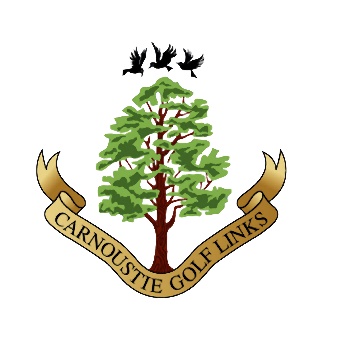 Carnoustie Golf Links Management Committee Limited (CGLMC Ltd)Scottish Charity No. SCO45236Community Benefits ProgrammeSupporting Community Development in AngusThe CGLMC Community Benefits Programme is aimed at:supporting children, learning and youth developmentpromoting and supporting golf participationsupporting environmental protection and improvementpromoting participation in sport and recreational activitiessupporting arts, culture and heritagesupporting community health and wellbeing CGLMC Ltd will consider applications for financial support from any individuals or organisations who meet that criteria and whose activities take place within the Carnoustie and District Electoral Ward.Please note –We are unlikely to provide financial support to fund the following:applications from organisations whose activities are conducted out-with the Carnoustie and District Electoral Ward boundary.wages and salaries.events that are aimed at raising money on behalf of another charity (we would consider donating directly to the benefitting charity, provided it meets our objectives).Summer 2022 funding roundApplications must be submitted on the Community Benefits Application Form by Monday 15 August 2022.  Applicants will be notified of the outcome after 19 September 2022 and successful applicants will be invited to attend a presentation at Links House in October 2022 to receive their awards.Please note - applications for funding to support 2022 Christmas events should also be submitted in the 2022 Summer funding round, by 15 August 2022.Carnoustie Golf Links Management CommitteeCommunity Benefits GrantApplication Form1 – Organisation nameHave you raised any funds for this project already or do you plan to raise funds from other sources?Please specify below:The following information is required for applications greater than £2500 only.I understand and accept the Terms & Conditions of funding.............................................................Applicant/Project Co-ordinator..................................DateSend your completed application to:Donald ArchibaldCommunity Benefits LiaisonCGLMC LtdLinks HouseLinks ParadeCarnoustieAngusDD7 7JFor email your application to:community@carnoustiegolflinks.co.ukIf your current cash and bank balances exceed the amount requested, please advise why additional funds are required.Please supply a copy of your latest bank statement (for all bank accounts held) with this application and if available please enclose a copy of your latest annual accounts.